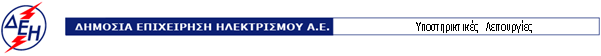 Διεύθυνση Υπηρεσιών - Στέγασης                                              Καποδιστρίου 27  104 32 Αθήνα  Αριθμός Διακήρυξης: ΔΥΣ/ 2220008Αριθμός Σύμβασης  : ΔΥΣ/2220008Ημερομηνία: ……Αντικείμενο: «ΜΕΛΕΤΗ ΤΟΥ ΝΕΟΥ ΣΥΓΚΡΟΤΗΜΑΤΟΣ ΚΤΙΡΙΩΝ ΔΙΟΙΚΗΣΗΣ ΚΑΙ ΚΕΝΤΡΙΚΩΝ ΥΠΗΡΕΣΙΩΝ ΤΗΣ Δ.Ε.Η. Α.Ε. ΣΤΟ ΣΤΡΑΤΟΠΕΔΟ ΑΝ/ΧΗ ΠΛΕΣΣΑ ΜΙΧΑΗΛ, ΕΠΙ ΤΗΣ ΛΕΩΦΟΡΟΥ ΜΕΣΟΓΕΙΩΝ 211»ΠΑΡΑΡΤΗΜΑΤΑ ΤΕΥΧΟΥΣ 2ΠΙΝΑΚΑΣ ΠΕΡΙΕΧΟΜΕΝΩΝΠΑΡΑΡΤΗΜΑ Ι	2Έντυπο Οικονομικής Προσφοράς	2ΠΑΡΑΡΤΗΜΑ ΙI	3Πίνακας Κατανομής Τιμήματος	3ΠΑΡΑΡΤΗΜΑ ΙII	4Υποδείγματα Πινάκων Εμπειρίας και Συστάσεων	4ΠΙΝΑΚΑΣ	8ΠΑΡΑΡΤΗΜΑ Ι(Τεύχους 2 της Διακήρυξης)Έντυπο Οικονομικής ΠροσφοράςΕνδεικτικό παράδειγμα:	Ημερομηνία:…………	Ο Προσφέρων	Υπογραφή 	Ονοματεπώνυμο, Τίτλος Υπογράφοντος	Σφραγίδα Οικονομικού Φορέα Επισήμανση:	Όλα τα ποσά της οικονομικής προσφοράς σε Ευρώ πρέπει να αναγράφονται αριθμητικώς και ολογράφως στις κατάλληλες θέσεις. Σε περίπτωση διαφορών μεταξύ τους, θα υπερισχύουν οι ολόγραφες τιμές. ΠΑΡΑΡΤΗΜΑ ΙI (Τεύχους 2 της Διακήρυξης)Πίνακας Κατανομής ΤιμήματοςΕνδεικτικό παράδειγμα:Το Συνολικό τίμημα σε  ΕΥΡΩ θα καταβληθεί όπως παρακάτω :ΠΑΡΑΡΤΗΜΑ ΙII(Τεύχους 2 της Διακήρυξης)Υποδείγματα Πινάκων Εμπειρίας και ΣυστάσεωνΚΥΡΙΟΤΕΡΕΣ ΣΥΜΒΑΣΕΙΣ ΠΑΡΟΜΟΙΑΣ ΦΥΣΗΣΕΠΩΝΥΜΙΑ ΥΠΟΨΗΦΙΟΥ:     	(Τίθεται η επωνυμία της Εταιρίας η του Φυσικού προσώπου που αφορά ο κατάλογος. Σε περίπτωση σύμπραξης υποβάλλεται ξεχωριστός κατάλογος για κάθε μέλος αυτής.)-----------------------------------------------------------------------------------------------------ΤΙΤΛΟΣ ΜΕΛΕΤΗΣ :       	(Τίθεται ο πλήρης τίτλος της Μελέτης όπως αναγράφεται στην σύμβαση) ΦΟΡΕΑΣ ΑΝΑΘΕΣΗΣ:	(Τίθεται ο πλήρης τίτλος του φορέα, Κύριος του έργου, Προϊστάμενη Αρχή, Δ/νουσα Υπηρεσία π.χ. ΥΠΕΧΩΔΕ / Γ.Γ.Δ.Ε. / Δ/νση Δ6 Τμ. Α)ΕΙΔΟΣ ΜΕΛΕΤΗΣ:	Αναγράφεται το είδος της μελέτης. ΑΝΑΔΟΧΟΣ:	(Αναγράφεται ο πλήρης τίτλος του Αναδόχου σχήματος. Σε περίπτωση Σύμπραξης αναγράφονται όλοι οι εταίροι αυτής. Σε περίπτωση Κ/Ξ ο τίτλος της Κ/Ξ και όλοι οι εταίροι αυτής.)ΕΝΑΡΞΗ ΣΥΜΒΑΣΗΣ:	(Τίθεται η ημερομηνία υπογραφής της Σύμβασης.) ΟΛΟΚΛΗΡΩΣΗ ΣΥΜΒΑΣΗΣ:	(Τίθεται η ημερομηνία έγκρισης της Σύμβασης ή το στάδιο στο οποίο αυτή βρίσκεται)ΠΕΡΙΓΡΑΦΗ ΑΝΤΙΚΕΙΜΕΝΟΥ:		(Περιγραφή του αντικειμένου της μελέτης) ΑΜΟΙΒΗ:	(Αναγράφεται η τελική αμοιβή της μελέτης της κατηγορίας στην οποία συμμετέχει ο υποψήφιος, το ποσοστό συμμετοχής του και η τελική προκύπτουσα αμοιβή του.)ΠΙΣΤΟΠΟΙΗΤΙΚΟ ΣΥΜΒΑΣΗΣ:	(Βεβαίωση Εργοδότη)-----------------------------------------------------------------------------------------------------Σημείωση: 	Το υπόψη Παράρτημα μπορεί να υποβληθεί και ως πίνακας με μορφή στηλών, των οποίων τα περιεχόμενα θα είναι τα ίδια με το παρόν υπόδειγμα.ΑΝΑΛΥΤΙΚΟ ΒΙΟΓΡΑΦΙΚΟ ΣΗΜΕΙΩΜΑ1. 	Επώνυμο /Όνομα	: 	2. 	Ημερομηνία και τόπος γέννησης	: 	 3. 	Υπηκοότητα	: 	4. 	Οικογενειακή Κατάσταση	: 	 5. 	Εκπαίδευση	: (Σε περίπτωση σπουδών σε περισσότερα του ενός Ιδρύματα ή περισσότερα του ενός πτυχία ο πίνακας τροποποιείται κατάλληλα).  6. 	Γλώσσες: (Βαθμοί 1 έως 5 για την ικανότητα, όπου  5 είναι το άριστα) : (Προστίθενται ή αφαιρούνται σειρές ανάλογα).7.	Μέλος επαγγελματικών οργανισμών	: 8. 	Παρούσα θέση: (Αναγράφεται η σημερινή απασχόληση - θέση σε Επιχείρηση, Οργανισμό Δημοσίου ή Ιδιωτικού τομέα, ελεύθερος επαγγελματίας κλπ).9. 	Έτη επαγγελματικής εμπειρίας: (Αναγράφονται τα συνολικά έτη πραγματικής επαγγελματικής εμπειρίας στο εξειδικευμένο αντικείμενο του τομέα  και όχι τα έτη από κτήσεως πτυχίου).10. 	Κύρια προσόντα:  (Αναγράφονται τα κύρια προσόντα και ικανότητες του ατόμου που προκύπτουν από την μέχρι σήμερα επαγγελματική και άλλη εμπειρία του).11.	Επαγγελματική απασχόληση:  (Αναγράφεται η απασχόληση του σε όλες τις μέχρι σήμερα Επιχειρήσεις ή Υπηρεσίες ξεκινώντας από την σημερινή θέση απασχόλησης σε σχέση πάντα με το εξειδικευμένο αντικείμενο του απαιτούμενου τομέα  . Δίδονται στοιχεία όπως η χρονική διάρκεια παραμονής σε κάθε διαφορετική Επιχείρηση ή Υπηρεσία ή ενδεχομένως διαφορετική θέση, οι αρμοδιότητες και ευθύνες που είχε σε κάθε θέση).Χρονική διάρκεια:	Από (μήνας/έτος) έως (μήνας/έτος)Χώρα:Ονομασία Επιχείρησης – Υπηρεσίας:Θέση στην Επιχείρηση – Υπηρεσία:Αρμοδιότητες – ευθύνες:Χρονική διάρκεια:	Από (μήνας/έτος) έως (μήνας/έτος)Χώρα:Ονομασία Επιχείρησης – Υπηρεσίας:Θέση στην Επιχείρηση – Υπηρεσία:Αρμοδιότητες – ευθύνες:12.	Εμπειρία σχετική με το απαιτούμενο εξειδικευμένο αντικείμενο :Τόπος- Ημερομηνία						 ΥπογραφήΥΠΟΔΕΙΓΜΑ 1       ΠΙΝΑΚΑΣ ΠΡΟΤΕΙΝΟΜΕΝΟΥ ΠΡΟΣΩΠΙΚΟΥ(Τόπος – Ημερομηνία)			Σφραγίδα – Υπογραφή			Νομίμου Εκπροσώπου εταιρείας ή Κοινού ΕκπροσώπουΥΠΟΔΕΙΓΜΑ 2       ΠΙΝΑΚΑΣμε στοιχεία από προηγούμενη συνεργασία μεταξύ των μελών της ομάδας παροχής υπηρεσίας τα οποία αφορούν χρονικό διάστημα το πολύ δεκαετίας (Τόπος – Ημερομηνία)                              Σφραγίδα – Υπογραφή Νομίμου Εκπροσώπου εταιρείας ή Κοινού Εκπροσώπουα/αΚΑΤΗΓΟΡΙΑ ΥΠΗΡΕΣΙΩΝΠΡΟΕΚΤΙΜΩΜΕΝΗ ΑΜΟΙΒΗ ΦΑΚΕΛΟΥ ΕΡΓΟΥ (ΕΥΡΩ)ΠΟΣΟΣΤΟ Έκπτωσης % (Αριθμητικώς)ΠΟΣΟΣΤΟ Έκπτωσης % (Ολογράφως)ΠΡΟΣΦΕΡΟΜΕΝΗ ΤΙΜΗ ΑΝΑ ΚΑΤΗΓΟΡΙΑ ΜΕΛΕΤΗΣ (ΕΥΡΩ)1ΚΑΤ. 6 – ΑΡΧΙΤΕΚΤΟΝΙΚΕΣ ΜΕΛΕΤΕΣ759,000.00 2ΚΑΤ. 8 - ΣΤΑΤΙΚΕΣ ΜΕΛΕΤΕΣ560,000.003ΚΑΤ. 09- ΜΕΛΕΤΕΣ ΜΗΧΑΝΟΛΟΓΙΚΕΣ – ΗΛΕΚΤΡΟΛΟΓΙΚΕΣ460,000.004ΚΑΤ. 14- ΜΕΛΕΤΕΣ ΕΝΕΡΓΕΙΑΚΕΣ35,000.005ΚΑΤ. 16 – ΜΕΛΕΤΕΣ ΤΟΠΟΓΡΑΦΙΑΣ 3,000.006ΚΑΤ. 21 – ΓΕΩΤΕΧΝΙΚΕΣ ΜΕΛΕΤΕΣ ΚΑΙ ΕΡΕΥΝΕΣ95,000.007ΚΑΤ. 10 – ΜΕΛΕΤΕΣ ΣΥΓΚΟΙΝΩΝΙΑΚΕΣ ΕΡΓΩΝ 25,000.008ΚΑΤ. 27 - ΠΕΡΙΒΑΛΛΟΝΤΙΚΕΣ ΜΕΛΕΤΕΣ60,000.009ΣΑΥ – ΦΑΥ 20,000.0010ΤΕΥΧΗ ΔΗΜΟΠΡΑΤΗΣΗΣ 70,000.0011PROJECT MANAGER600,000.00ΣΥΝΟΛΟ (άνευ ΦΠΑ)2,687,000.00Μέση τεκμαρτή έκπτωση επί του συνόλου της προεκτιμώμενης αμοιβής ΑΠΡΟΒΛΕΠΤΑ (15%)403,050.00403,050.00ΓΕΝΙΚΟ ΣΥΝΟΛΟ (άνευ ΦΠΑ)3,090,050.00ΜΕΛΗ ΕΝΩΣΗΣ ΟΙΚΟΝΟΜΙΚΩΝ ΦΟΡΕΩΝΤΙΜΗΜΑ ΣΕ ΕΥΡΩΤΙΜΗΜΑ ΣΕ ΕΥΡΩΜΕΛΗ ΕΝΩΣΗΣ ΟΙΚΟΝΟΜΙΚΩΝ ΦΟΡΕΩΝΑριθμητικώςΟλογράφως............................................................................................................................................................................................................................................................................................................................................................................Ίδρυμα: Ημερομηνία: Από (μήνες/έτη) (Μήνες/έτη)  Πτυχίο: ΓλΩσσα  αντιληψηΠΡΟΦΟΡΙΚΟΣ λογοσγραπτοσ λογοσΕλληνικά ΧΩΡΑ ΗΜΕΡΟΜΗΝΙΑ: Από (μήνας/έτος)Έως (μήνας/έτος)ΟΝΟΜΑ ΚΑΙ ΣΥΝΟΠΤΙΚΗ ΠΕΡΙΓΡΑΦΗΤΗΣ ΜΕΛΕΤΗΣ        ΘΕΣΗ και ΠΕΡΙΓΡΑΦΗ ΚΑΘΗΚΟΝΤΩΝα/αΟΝΟΜΑΕΠΩΝΥΜΟ ΕΙΔΙΚΟΤΗΤΑΠΡΟΤΕΙΝΟΜΕΝΗΘΕΣΗΣΧΕΣΗ ΕΡΓΑΣΙΑΣ     ΜΕ ΤΟΝ ΔΙΑΓΩΝΙΖΟΜΕΝΟΜέλη της προτεινόμενης ομάδας  παροχής υπηρεσίας
  τα οποία έχουν συνεργαστεί και στο παρελθόνΤίτλος παροχής
ΥπηρεσίαςΦορέας Ανάθεσης
(Προιστα-μένη Αρχή)Ανάδοχο Μελετητικό σχήμα (Συμπράττοντα γραφεία μελετών)Έναρξη Σύμβασης-------------- Περαίωση ΣύμβασηςΚύρια Είδη Υπηρεσιών που παρεσχέθησανΠιστοποιη-τικό   
 ΝΑΙ /  ΟΧΙ  (*)1.1.2.2.3.3.4.4.5.5.6.6.1.1.2.2.3.3.4.4.5.5.6.6.1.1.2.2.3.3.4.4.5.5.6.6.1.1.2.2.3.3.4.4.5.5.6.6.1.1.2.2.3.3.4.4.5.5.6.6.